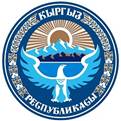 ПРАВИТЕЛЬСТВО КЫРГЫЗСКОЙ РЕСПУБЛИКИПОСТАНОВЛЕНИЕ от 15 июля 2019 года № 349О вопросах присоединения Кыргызской Республики к международной схеме сертификации Кимберлийского процессаВ целях реализации Положения о ввозе на таможенную территорию Евразийского экономического союза и вывозе с таможенной территории Евразийского экономического союза драгоценных камней, утвержденного Решением Коллегии Евразийской экономической комиссии от 21 апреля 2015 года № 30, в соответствии со статьей 9 Закона Кыргызской Республики "О драгоценных металлах и драгоценных камнях", статьями 10 и 17 конституционного Закона Кыргызской Республики "О Правительстве Кыргызской Республики" Правительство Кыргызской РеспубликиПОСТАНОВЛЯЕТ:1. Выразить согласие о присоединении Кыргызской Республики к международной схеме сертификации Кимберлийского процесса.2. Утвердить Правила ввоза на территорию Кыргызской Республики и вывоза с территории Кыргызской Республики необработанных природных алмазов с учетом международной схемы сертификации Кимберлийского процесса согласно приложению.3. Департаменту драгоценных металлов при Министерстве финансов Кыргызской Республики, Государственной таможенной службе при Правительстве Кыргызской Республики в пределах своих полномочий осуществлять государственный контроль при ввозе на территорию Кыргызской Республики и вывозе с территории Кыргызской Республики необработанных природных алмазов с учетом международной схемы сертификации Кимберлийского процесса.4. Министерству финансов Кыргызской Республики в установленном порядке уведомить по дипломатическим каналам Председателя международной схемы сертификации Кимберлийского процесса о присоединении Кыргызской Республики к упомянутой международной схеме сертификации Кимберлийского процесса.5. Внести в постановление Правительства Кыргызской Республики "Вопросы Министерства финансов Кыргызской Республики" от 20 февраля 2012 года № 114 следующее изменение:в Положении о Департаменте драгоценных металлов при Министерстве финансов Кыргызской Республики, утвержденном вышеуказанным постановлением:- пункт 8 дополнить абзацем тридцать четвертым следующего содержания:"- выдает сертификат на вывоз необработанных природных алмазов с территории Кыргызской Республики в соответствии с международной схемой сертификации Кимберлийского процесса;".6. Контроль за исполнением настоящего постановления возложить на отдел финансов и кредитной политики Аппарата Правительства Кыргызской Республики.7. Настоящее постановление вступает в силу по истечении пятнадцати дней со дня официального опубликования.
ПРАВИЛА
ввоза на территорию Кыргызской Республики и вывоза с территории Кыргызской Республики необработанных природных алмазов с учетом международной схемы сертификации Кимберлийского процессаГлава 1. Общие положения1. Настоящие Правила ввоза на территорию Кыргызской Республики и вывоза с территории Кыргызской Республики необработанных природных алмазов с учетом международной схемы сертификации Кимберлийского процесса (далее - Правила) разработаны в соответствии с Положением о ввозе на таможенную территорию Евразийского экономического союза и вывозе с таможенной территории Евразийского экономического союза драгоценных камней (приложение № 13), утвержденным Решением Коллегии Евразийской экономической комиссии "О мерах нетарифного регулирования" от 21 апреля 2015 года № 30.2. Ввоз и вывоз необработанных природных алмазов осуществляются в контейнерах, защищенных от несанкционированного вскрытия.3. Обмен информацией с секретариатом Кимберлийского процесса осуществляется путем электронного сообщения.4. Ввоз и вывоз необработанных природных алмазов допускается только из стран-участников Кимберлийского процесса.5. Основные понятия, используемые в настоящих Правилах:- сертификат международной схемы сертификации необработанных природных алмазов (далее - сертификат Кимберлийского процесса) - документ установленной формы, который идентифицирует партию необработанных природных алмазов как соответствующую требованиям схемы сертификации;- уполномоченный государственный орган - государственный орган, наделенный полномочиями представлять интересы Правительства Кыргызской Республики и регулировать вопросы, связанные с операциями с драгоценными металлами, драгоценными камнями на территории Кыргызской Республики;- экспертиза (идентификация) необработанных природных алмазов - определение уполномоченным органом качественно-цветовых, количественных и стоимостных характеристик необработанных природных алмазов;- заявитель - субъекты добычи природных алмазов, производства бриллиантов, продукции и изделий из необработанных природных алмазов, а также юридические лица, имеющие право осуществлять операции с необработанными природными алмазами и состоящие на специальном учете уполномоченного государственного органа, по договорам комиссии и агентским соглашениям с вышеуказанными субъектами;- субъекты добычи природных алмазов - организации, осуществляющие добычу природных алмазов на территории государства-члена ЕАЭС, резидентами которой данные организации являются;- субъекты производства бриллиантов - организации и индивидуальные предприниматели, имеющие право осуществлять огранку необработанных природных алмазов в целях изготовления бриллиантов на территории государства-члена ЕАЭС, резидентами которого они являются;- субъекты производства продукции и изделий из необработанных природных алмазов - организации и индивидуальные предприниматели, имеющие право осуществлять обработку или использование необработанных природных алмазов в целях изготовления продукции производственно-технического назначения, а также бытовых и ювелирных изделий, на территории государства-члена Таможенного союза, резидентами которого они являются.Глава 2. Порядок ввоза на территорию Кыргызской Республики необработанных природных алмазов6. При ввозе на территорию Кыргызской Республики (далее - ввоз) необработанных природных алмазов с учетом схемы сертификации Кимберлийского процесса уполномоченному государственному органу представляются сведения о сертификате Кимберлийского процесса (с указанием номера сертификата, даты выдачи и срока действия сертификата).7. В случае непредставления указанных сведений или истечения срока действия сертификата Кимберлийского процесса, ввоз партии необработанных природных алмазов на территорию Кыргызской Республики не допускается.8. При ввозе необработанных природных алмазов до совершения таможенных операций, связанных с таможенным декларированием, проводится экспертиза (идентификация) необработанных природных алмазов уполномоченным государственным органом, осуществляющим функции по реализации государственной политики в сфере производства, использования, обращения, учета и хранения драгоценных металлов и драгоценных камней, и изделий из них, выполнению операций с указанными ценностями на территории Кыргызской Республики.9. Государственный контроль осуществляется уполномоченным государственным органом в соответствии с решениями Евразийской экономической комиссии, законодательством Кыргызской Республики через таможенные посты, определяемые уполномоченным органом в сфере таможенного дела.10. При ввозе необработанных природных алмазов заявитель (уполномоченный представитель заявителя) представляет должностному лицу уполномоченного государственного органа следующие документы:- копия внешнеторгового контракта (договор, соглашение), приложения и (или) дополнения к нему, а в случае отсутствия внешнеторгового договора (контракта) - копия иного документа, подтверждающего намерения сторон. В случае, если внешнеторговый договор (контракт) на государственном и/или официальном языках отсутствует, то к копии договора (контракта) прилагается скрепленный и заверенный заявителем перевод (с указанием должности и даты, подписью и печатью заявителя);- сертификат Кимберлийского процесса государства-экспортера, оформленный в соответствии с требованиями международной схемы сертификации необработанных природных алмазов.11. Акт государственного контроля оформляется и выдается заявителю в течение одного рабочего дня с момента получения документов.12. После прохождения государственного контроля и получения акта государственного контроля при ввозе необработанных природных алмазов, заявитель (уполномоченный представитель заявителя) совершает таможенные операции, связанные с декларированием необработанных природных алмазов, в соответствии с законодательством Кыргызской Республики в сфере таможенного дела.Глава 3. Порядок вывоза с территории Кыргызской Республики необработанных природных алмазов13. При вывозе с территории Кыргызской Республики (далее - вывоз) необработанных природных алмазов с учетом схемы сертификации Кимберлийского процесса до совершения таможенных операций, связанных с таможенным декларированием, проводится экспертиза (идентификация) необработанных природных алмазов уполномоченным органом.14. Государственный контроль осуществляется уполномоченным государственным органом в соответствии с решениями Евразийской экономической комиссии, законодательством Кыргызской Республики через таможенные посты, определяемые уполномоченным органом в сфере таможенного дела.15. При вывозе необработанных природных алмазов заявитель (уполномоченный представитель заявителя) представляет должностному лицу уполномоченного государственного органа следующие документы:- копия внешнеторгового договора (контракта), приложения и (или) дополнения к нему, на государственном и/или официальном языках, а в случае отсутствия внешнеторгового договора (контракта) - копия иного документа, подтверждающего намерения сторон. В случае, если внешнеторговый договор (контракт), составленный на государственном и/или официальном языках, отсутствует, то к копии договора (контракта) прилагается скрепленный и заверенный заявителем перевод (с указанием должности и даты, заверенный подписью и печатью заявителя).16. Акт государственного контроля оформляется и выдается заявителю (уполномоченный представитель заявителя) в течение одного рабочего дня с момента получения документов.17. При осуществлении государственного контроля уполномоченным государственным органом одновременно с актом государственного контроля оформляется и выдается сертификат Кимберлийского процесса по форме согласно приложению 1 к настоящим Правилам.18. После прохождения государственного контроля и получения акта государственного контроля на вывоз необработанных природных алмазов уполномоченный представитель заявителя совершает таможенные операции, связанные с таможенным декларированием необработанных природных алмазов, в соответствии с законодательством Кыргызской Республики в сфере таможенного дела.19. Ежеквартально составляются статистические данные об экспорте и импорте необработанных природных алмазов по схеме сертификации Кимберлийского процесса по форме согласно приложению 2 к настоящим Правилам.См. графическую копию.СТАТИСТИКА
экспорта и импорта необработанных природных алмазов Кыргызской Республики в рамках Кимберлийского процесса за ______ квартал 20__ годаПремьер-министр Кыргызской РеспубликиМ. АбылгазиевПриложение(к постановлению Правительства Кыргызской Республики
от 15 июля 2019 года № 349)Приложение 1
Правилам ввоза на территорию Кыргызской Республики и вывоза с территории Кыргызской Республики необработанных природных алмазов с учетом схемы международной схемы сертификации Кимберлийского процессаПриложение 2
Правилам ввоза на территорию Кыргызской Республики и вывоза с территории Кыргызской Республики необработанных природных алмазов с учетом схемы международной схемы сертификации Кимберлийского процессаСТРАНЫЭКСПОРТЭКСПОРТЭКСПОРТИМПОРТИМПОРТИМПОРТСТРАНЫСертификатКаратДолл.СертификатКаратДолл.